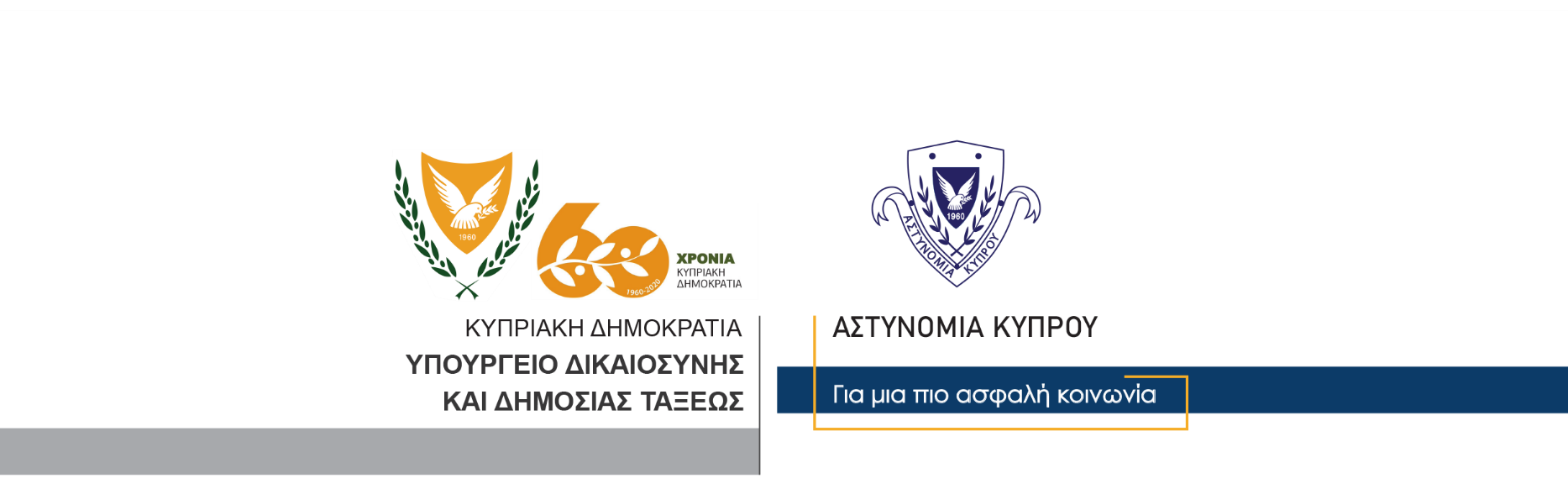     23 Δεκεμβρίου, 2020                                                         Δελτίο Τύπου 3 – Ποινική καταδίκηΤο Επαρχιακό Δικαστήριο Λάρνακας, καταδίκασε σήμερα 57χρονο σε ποινή φυλάκισης 3½ ετών, αφού τον βρήκε ένοχο σε σχέση με υπόθεση που αφορούσε κατοχή παιδικής πορνογραφίας.Τα αδικήματα διαπράχθηκαν το έτος 2014, όταν μετά από πληροφορία της Interpol, διεξήχθη έρευνα, στην οικία του πιο πάνω προσώπου, κατά την οποία εντοπίστηκαν στον υπολογιστή του, αρχεία με παιδικό πορνογραφικό υλικό. Κλάδος ΕπικοινωνίαςΥποδιεύθυνση Επικοινωνίας Δημοσίων Σχέσεων & Κοινωνικής Ευθύνης